แบบเสนอประวัติและผลงาน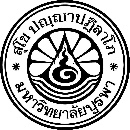 รางวัล “รัตนบูรพา”สาขาการสร้างสรรค์และประดิษฐ์คิดค้น* - - - - - - - - - - - - *                                การสร้างสรรค์			  ประดิษฐ์คิดค้น๑.  ข้อมูลเบื้องต้น / ประวัติ      ๑.๑  ชื่อ – นามสกุล  ..........................................................................................................................................      ๑.๒  เกิดวันที่ ................... เดือน .................................... พ.ศ. ................ อายุ .................... ปี ......................      ๑.๓  ที่อยู่ปัจจุบัน ...............................................................................................................................................	   โทรศัพท์ .................................. ไปรษณีย์อิเล็กทรอนิกส์ (E-mail) ...........................................................       ๑.๔  เริ่มปฏิบัติงาน ณ มหาวิทยาลัยบูรพา  เมื่อวันที่ .............. เดือน ................................. พ.ศ. ....................       ๑.๕  ประวัติการได้รับรางวัล “รัตนบูรพา”  	                     เคย (สาขา  ...........................................) เมื่อปี..............                   ไม่เคย๒.  ประวัติการศึกษา ๓.  ประวัติการปฏิบัติงาน  ณ มหาวิทยาลัยบูรพา ๔.  ชื่อผลงาน (สรุปผลงานสร้างสรรค์หรือสิ่งประดิษฐ์คิดค้นสำคัญ  ได้มากกว่า ๑ เรื่อง)     ๔.๑  ............................................................................................................................................................     ๔.๒  ............................................................................................................................................................     ๔.๒  ............................................................................................................................................................     ๔.๒  ............................................................................................................................................................๕.  รายละเอียด  หลักการทำงานของผลงานสร้างสรรค์หรือประดิษฐ์คิดค้น (เพื่ออธิบายรายละเอียดผลงานที่ระบุในข้อ ๔ แต่ละผลงาน)     ๕.๑  คุณสมบัติ  หลักการและขั้นตอน  รวมทั้งกรรมวิธีที่ใช้ในการสร้างสรรค์หรือประดิษฐ์คิดค้น .................................................................................................................................................................................................................................................................................................................................................................................................................................................................................................................................................................................................................................................................................................................................................................................................................................................................................................................................................................................................................................................................................................................................................     ๕.๒  ภูมิหลังของศิลปะวิทยาการที่เกี่ยวข้องกับผลงานสร้างสรรค์หรือประดิษฐ์คิดค้น (ถ้ามี).....................................................................................................................................................................................................................................................................................................................................................................................................................................................................................................................................................................................................................................................................................................................................................................................................................................................................................................................................................................................................................................................................................................................................................     ๕.๓  ประโยชน์และคุณค่าของผลงานสร้างสรรค์หรือประดิษฐ์คิดค้น .....................................................................................................................................................................................................................................................................................................................................................................................................................................................................................................................................................................................................................................................................................................................................................................................................................................................................................................................................................................................................................................................................................................................................................     ๕.๔  ระบุรายชื่อหน่วยงาน/บุคคล ที่นำผลงานสร้างสรรค์หรือประดิษฐ์คิดค้นไปใช้ประโยชน์ ..........................................................................................................................................................................................................................................................................................................................................................................................................................................................................................................................................................................  ๕.๕  การจดทะเบียนทรัพย์สินทางปัญญา              	     เคยจดสิทธิบัตร หรืออนุสิทธิบัตร ไว้เมื่อวันที่...............เดือน.......................พ.ศ................................	     สิทธิบัตรการออกแบบผลิตภัณฑ์.........................................................................................................	     อื่นๆ ....................................................................................................................................................	     ไม่ได้ยื่นจด........................................................................................................................................... ๕.๖  รางวัลที่เคยได้รับ๕.๗ เป็นผลงานสร้างสรรค์หรือประดิษฐ์คิดค้นจาก       	     งานในหน้าที่	     ไม่ใช่งานในหน้าที่๕.๘  แหล่ง/หน่วยงานที่สนับสนุนงบประมาณที่ใช้ในการสร้างสรรค์หรือประดิษฐ์คิดค้น  .................................................................................................................................................................................จำนวนเงินที่ได้รับการสนับสนุน...............................................................................................................................๕.๙  การเผยแพร่ผลงานสร้างสรรค์หรือประดิษฐ์คิดค้น	     การเผยแพร่ผลงานผ่านสื่อ	     ผลงานวิจัยที่ได้รับการตีพิมพ์	     การแสดงงาน สัมมนา ฝึกอบรม โครงการ๕.๑๐  ปรัชญาที่ใช้ในการสร้างสรรค์ผลงานนี้.................................................................................................................................................................................................................................................................................................................................................................................................................................................................................................................................................................................................................................................................................................................................................................... .........................................................................................................................................................................................ข้าพเจ้าขอรับรองว่าข้อมูลในแบบเสนอประวัติและผลงานเพื่อรับรางวัล “รัตนบูรพา” สาขาการสร้างสรรค์และประดิษฐ์คิดค้นนี้ เป็นความจริงทุกประการ ผลงานดังกล่าวเป็นผลงานที่ข้าพเจ้าเป็นผู้สร้างสรรค์  หรือประดิษฐ์คิดค้นขึ้นเอง และผลงานดังกล่าวไม่เป็นส่วนหนึ่งของวิทยานิพนธ์หรือปริญญานิพนธ์  หรืองานวิจัยที่เป็นส่วนหนึ่งของการรับปริญญาหรือวุฒิบัตรของข้าพเจ้า						ลงชื่อ ...................................................................						         ( ................................................................ )						ตำแหน่ง ................................................................						ส่วนงาน .................................................................						วันที่ ................ เดือน .......................... พ.ศ. .........●กรณีเพื่อนร่วมงานเสนอชื่อ           ข้าพเจ้าขอรับรองว่าข้อมูลในแบบเสนอประวัติและผลงานเพื่อรับรางวัล “รัตนบูรพา” สาขาการสร้างสรรค์และประดิษฐ์คิดค้นนี้ เป็นความจริงทุกประการ และไม่เป็นส่วนหนึ่งของวิทยานิพนธ์หรือปริญญานิพนธ์  หรืองานวิจัยที่เป็นส่วนหนึ่งของการรับปริญญาหรือวุฒิบัตรของข้าพเจ้า                    ๑. ลงชื่อ ................................................                      ๒. ลงชื่อ ....................................................(เพื่อนร่วมงานลงนาม) (....................................................)    (เพื่อนร่วมงานลงนาม) (....................................................)                        ตำแหน่ง..................................................                        ตำแหน่ง..................................................                    วันที่ ....... เดือน ................... พ.ศ. ..........                      วันที่ ....... เดือน ................... พ.ศ. ..........                       ๓. ลงชื่อ ..................................................         (เพื่อนร่วมงานลงนาม) (....................................................)                        ตำแหน่ง..................................................                       วันที่ ....... เดือน ................... พ.ศ. ..........   ●กรณีผู้บังคับบัญชาเสนอชื่อ           ข้าพเจ้าขอรับรองว่าข้อมูลในแบบเสนอประวัติและผลงานเพื่อรับรางวัล “รัตนบูรพา” สาขาการสร้างสรรค์และประดิษฐ์คิดค้นนี้เป็นความจริงทุกประการ และไม่เป็นส่วนหนึ่งของวิทยานิพนธ์หรือปริญญานิพนธ์  หรืองานวิจัยที่เป็นส่วนหนึ่งของการรับปริญญาหรือวุฒิบัตรของข้าพเจ้า	ลงชื่อ ..............................................................                                                     หัวหน้าส่วนงานลงนาม ( ........................................................ )	 ตำแหน่ง ...........................................................	 ส่วนงาน ...........................................................						         วันที่ ............ เดือน .......................... พ.ศ. ..........ปีการศึกษาที่จบคุณวุฒิสาขาวิชาสถานศึกษาวัน/เดือน/ปีตำแหน่งสังกัดวัน/เดือน/ปีประเภทรางวัลที่ได้รับเจ้าของรางวัล/ผู้มอบจำนวนเงินรางวัล